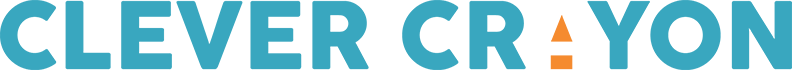 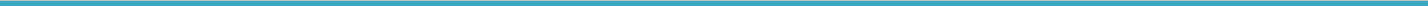 BRIEF FOR THE LOGO AND/OR CORPORATE IDENTITY CREATION  This brief will help us to do your task in the best way. Your clear and irrefragable answers will speed the work, so we find common language in order to achieve goal as quickly and efficiently as possible.We ensure absolute confidentiality of the information you provide us with. Brief is not a technical task, it just helps us to understand your idea of the future corporate identity.If you are at a loss with filling in the brief, please contact us in any way convenient for you. We will do it together.Your contact infoHow can we get into touch with you for the further project discussion? Please indicate the most convenient ways for you to communicate.Date of completion ______________2. Information about the company 3. Target audience of your company 4. What is the purpose of this logo and/or corporate identity creation?5. Impressions6. Form and content 7. Logo typeWhat TYPE of the brand do you prefer? (Choose up to 3 and place a check mark):8. Logo styleWhat style/ image of the logo do you prefer? (Choose up to 3 and place a check mark):9. Color spectrum10. Examples11. Corporate identity If you need a corporate identity, what brand-name medias should be developed?What type of a branding guide do you need?12. Your comments,questions, wishesThank you for being so serious about filling out this questionnaire. Attach additional files and documents, if necessary. We will contact you to clarify the details and start our fruitful cooperation. Thank you for contacting us!Company nameContact personTelephone/SkypeEmailWhat is your company profile? Please describe in plain language your focus area as if you communicate with customers.Please describe strong points of your company. What distinguishes you from your competitors? What is your uniqueness?Your company mottoPlease tell us about the audience you work with. Are they individuals or corporate clients? What are their main geographical, age, social, behavioral traits?What do you want to achieve by using the logo? Contact points and media.  Where can consumer see your corporate identity the most frequently?What impressions would a consumer experience when looking at your logo image? What type of the brand do you want to get?Languages use(Cyrillic, Latin, etc.)Name(for every language version)What elements reflect the main point of your brand?What images and ideas are unacceptable for your logo creation? Please give your reasons.What KIND of the brand do you prefer?  (discreet, evocative, romantic, charismatic, etc.)?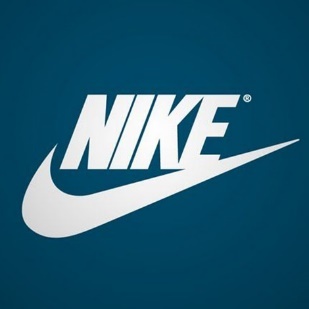 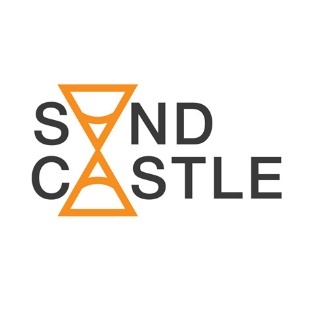 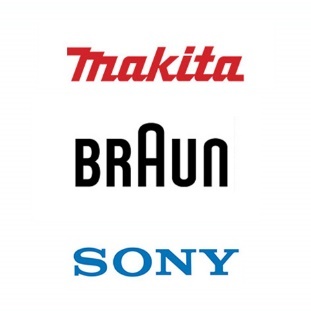 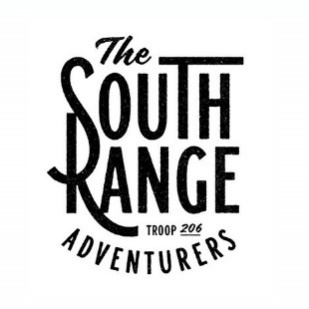 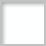 Combined:
mark + name patternIntegrated: 
name pattern includes the markFontCompositional font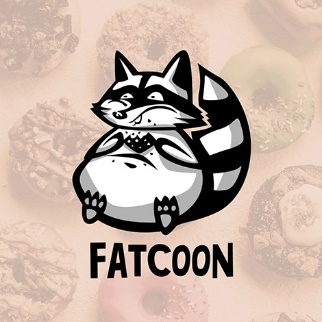 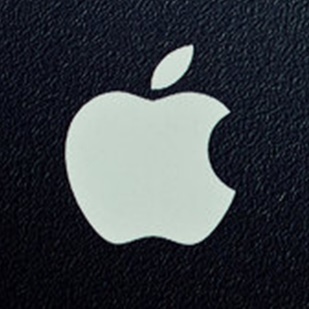 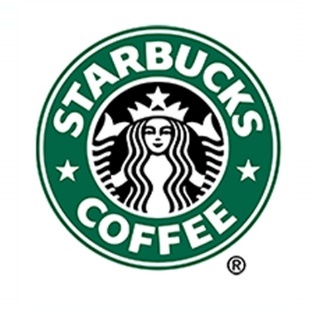 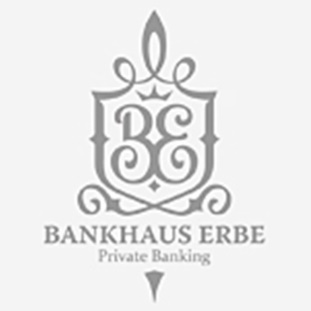 CharacterMark onlyEmblemNational emblem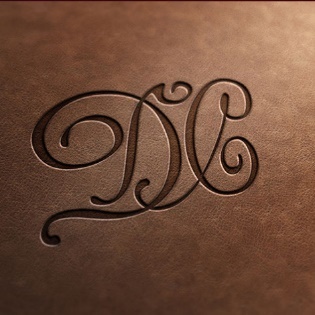 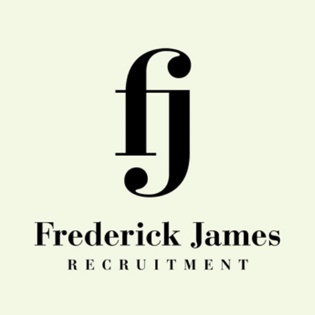 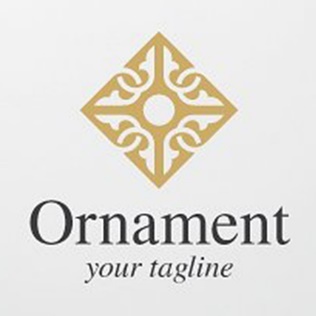 MonogramLigatureOrnamental pattern Form and counterform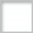  Form and counterform Form and counterform Form and counterform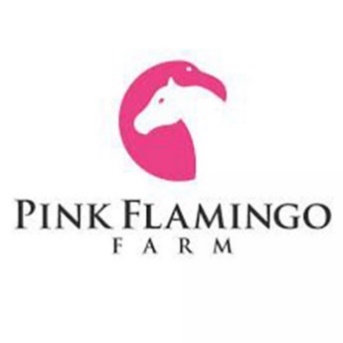 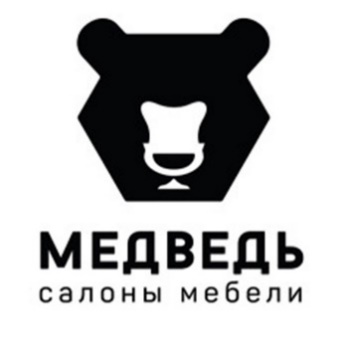 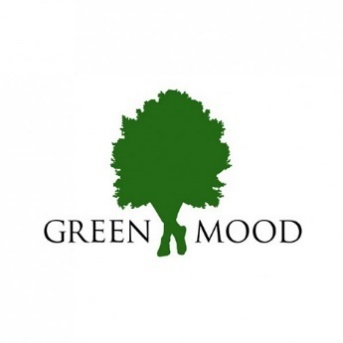 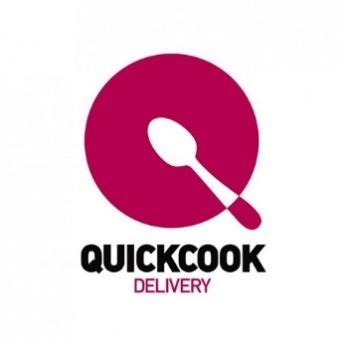 Allegory, metaphor Allegory, metaphor Allegory, metaphor Allegory, metaphor 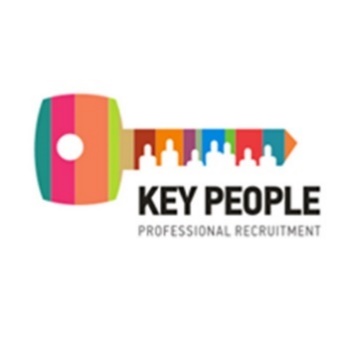 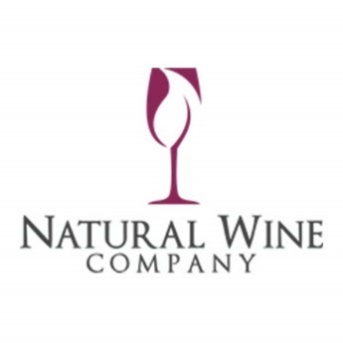 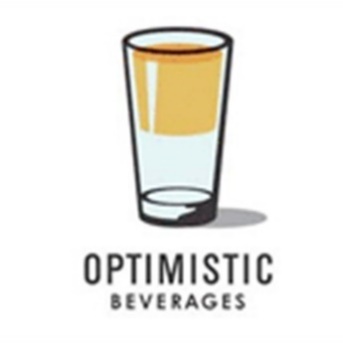 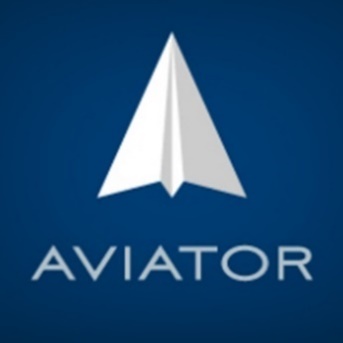 CalligraphyCalligraphyCalligraphyCalligraphy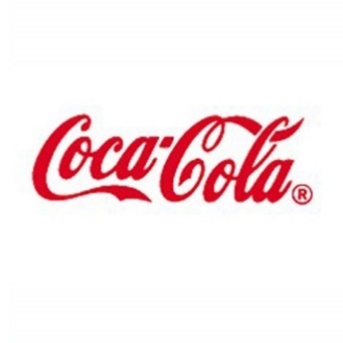 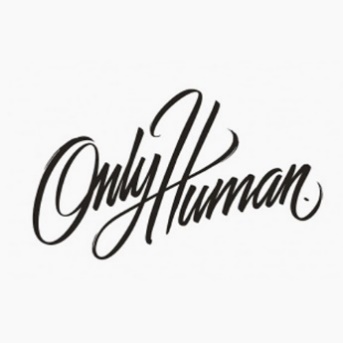 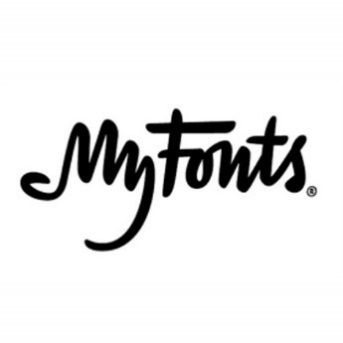 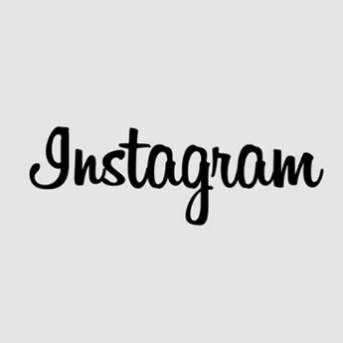 Size, photorealismSize, photorealismSize, photorealismSize, photorealism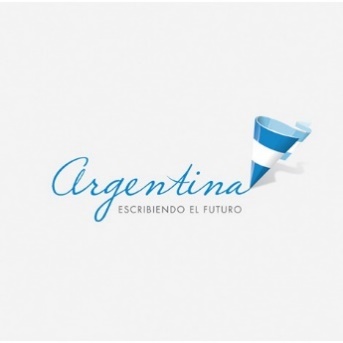 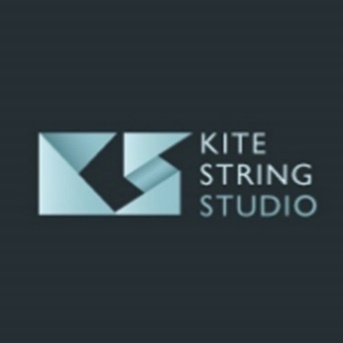 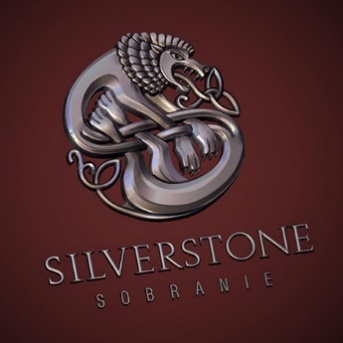 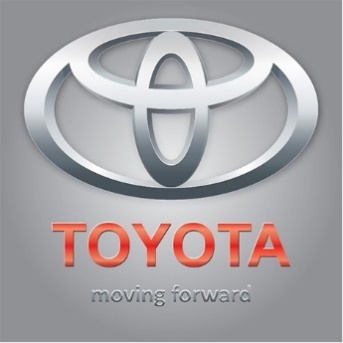 Plane figure Plane figure Plane figure Plane figure 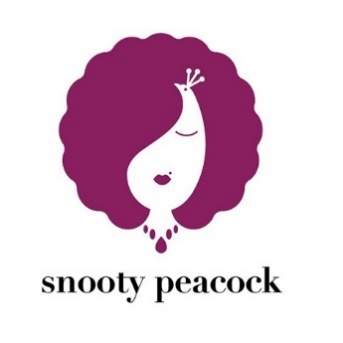 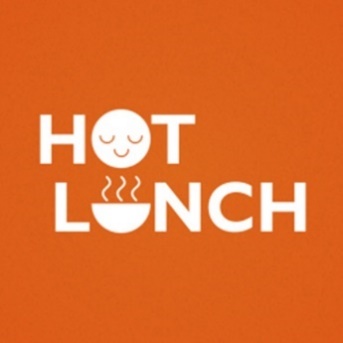 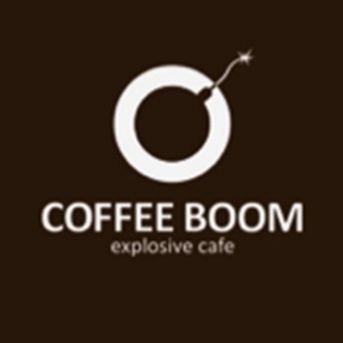 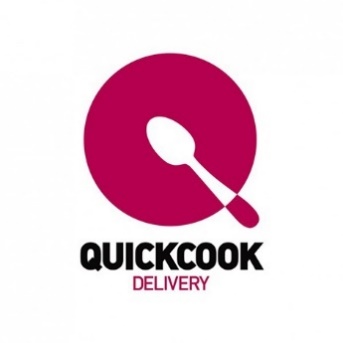 Majesty, aristocracy Majesty, aristocracy Majesty, aristocracy Majesty, aristocracy 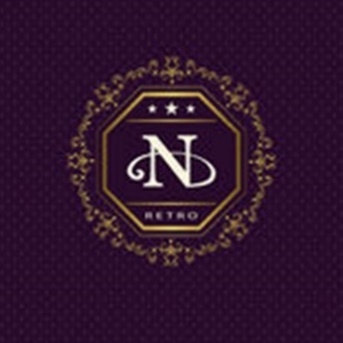 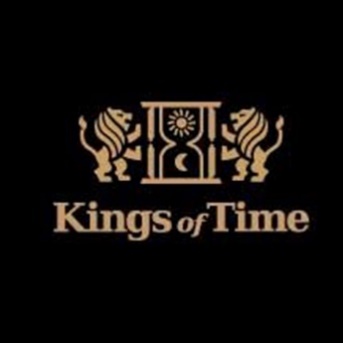 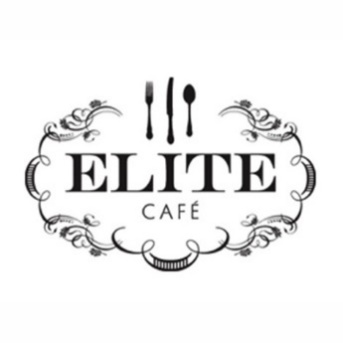 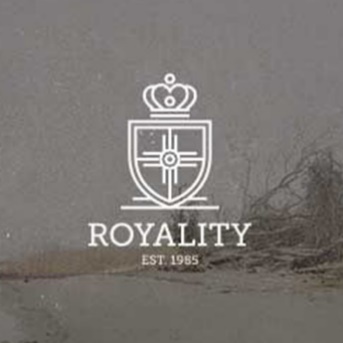  Typography Typography Typography Typography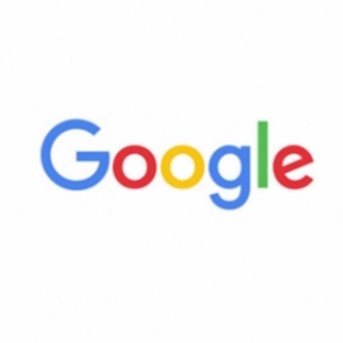 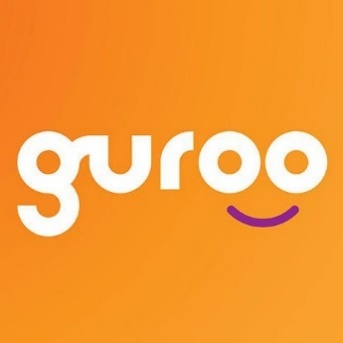 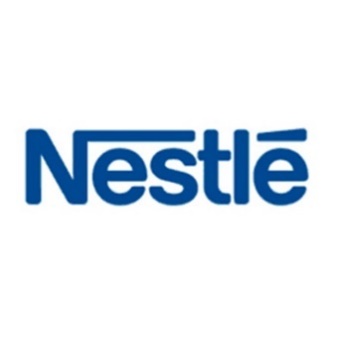 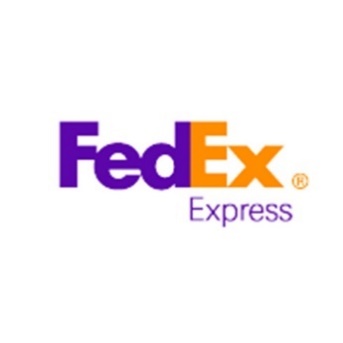 HumorHumorHumorHumor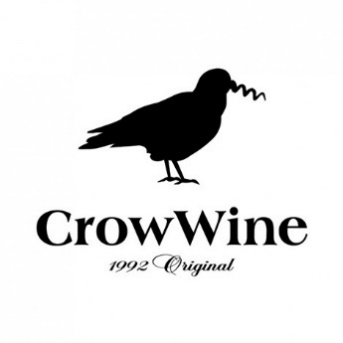 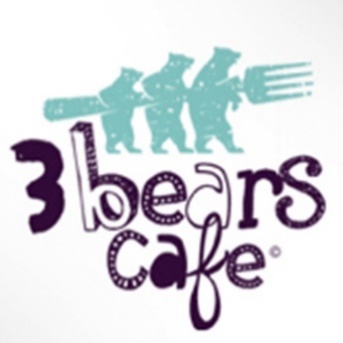 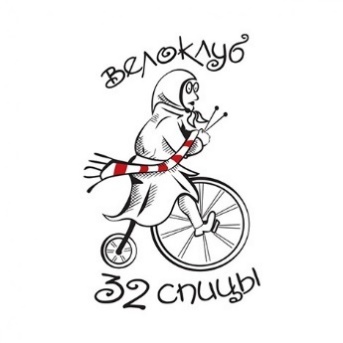 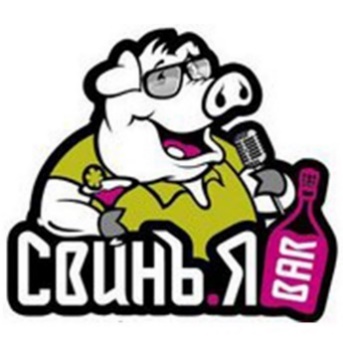 Gradients, transparencesGradients, transparencesGradients, transparencesGradients, transparences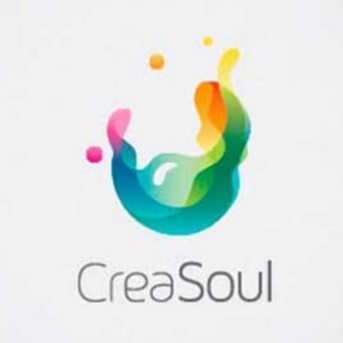 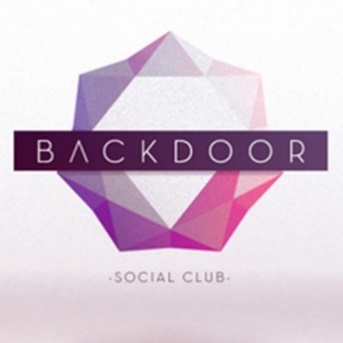 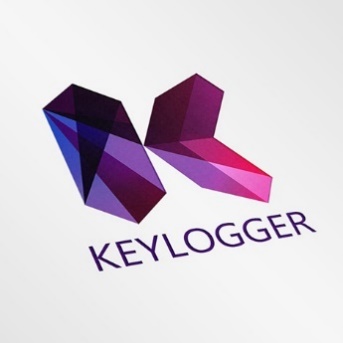 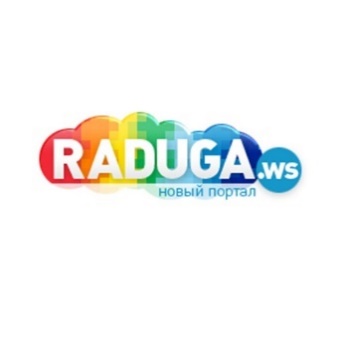 DrawingDrawingDrawingDrawing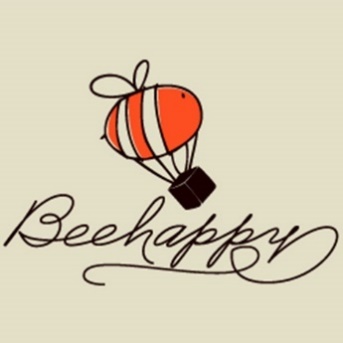 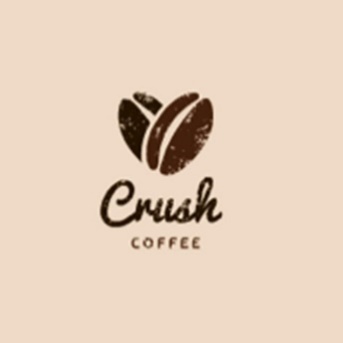 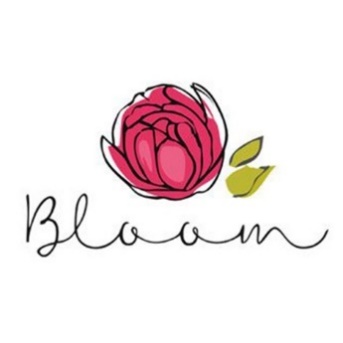 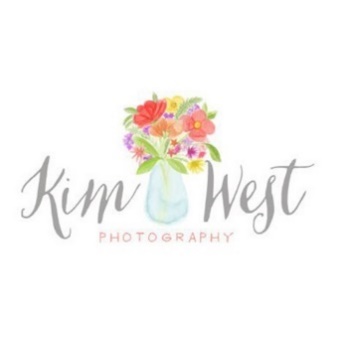 AbstractionAbstractionAbstractionAbstraction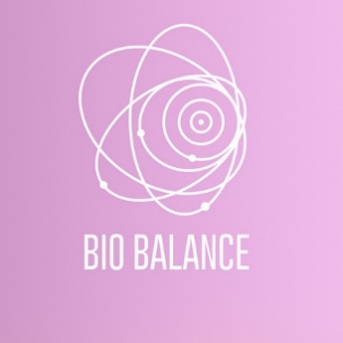 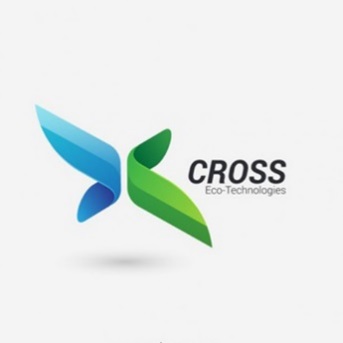 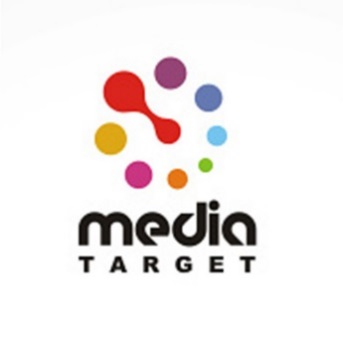 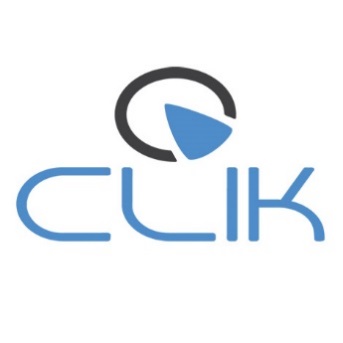 Childishness, intentional infantilismChildishness, intentional infantilismChildishness, intentional infantilismChildishness, intentional infantilism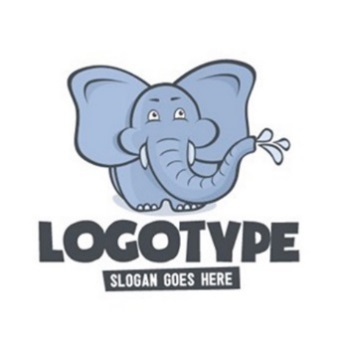 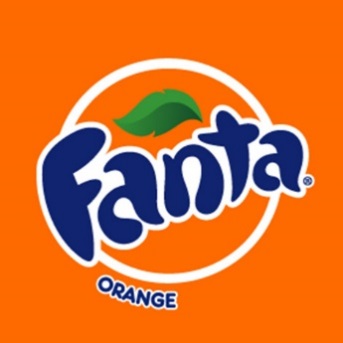 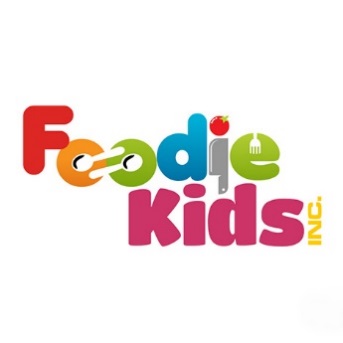 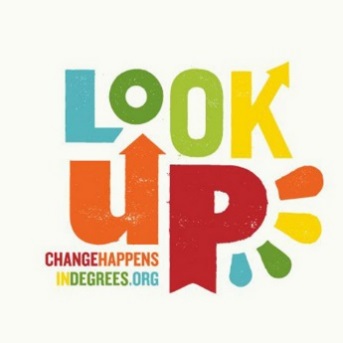 NatureNatureNatureNature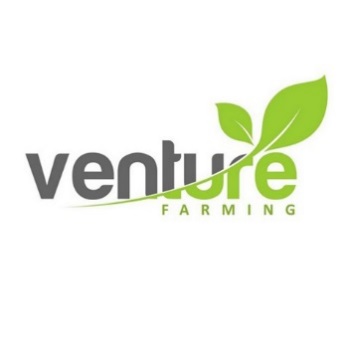 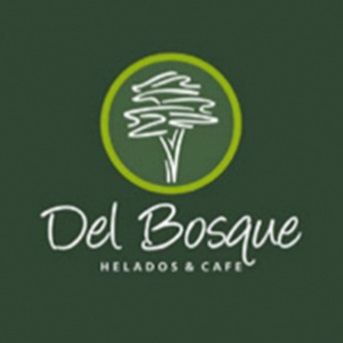 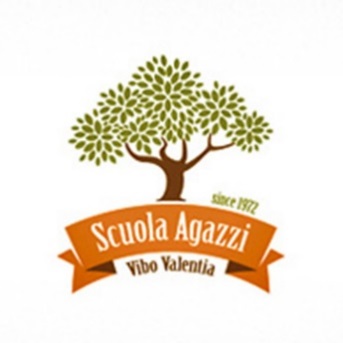 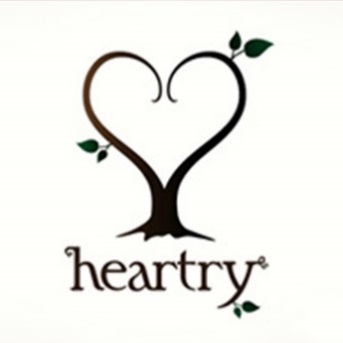 What colors (their number) of the brand do you consider to be the most appropriate?Please give examples of logos and other brands’ styles you consider to be successful in terms of desired image of the brand and give your reasons for it. Please give examples of logos and other brands’ styles you consider to be unsuccessful in terms of desired image of the brand and give your reasons for it.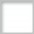 Visiting card (corporate or personal)BadgeFormIdentity cardFax formNotebookEuro envelope (DL), A4 (C4), A5 (C5)Block cubeDocumental casePencil/penPowerPoint presentation templatesTable flagTemplates for a technical, project and other documentation AshtrayCD/DVD coverCigar-lighterGreeting card templateCup / glassInvitation TemplateOverall (please point the type of it)Sample leaflet /flyerMotor transport (specify the brands of cars and special equipment)Typical bookletСStandModular grid for a print and outdoor advertisingOthers (point – what exactly)Brand book (description of the marketing strategy + description of the visual communications and their standards as an example of various medias)Guideline (description of the standards and working principles with a corporate identity)Nothing is needed